附件3：会场周边酒店住宿信息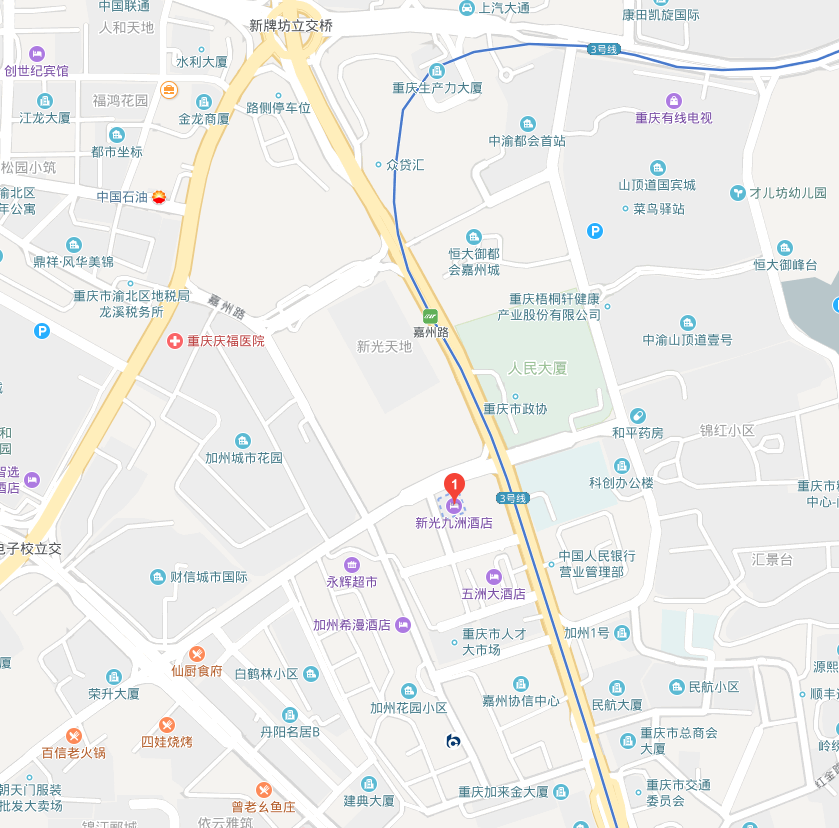 